Įstatymas skelbtas: Žin., 1994, Nr. 55-1049Neoficialus įstatymo tekstasAktuali įstatymo redakcija nuo 2012-01-01LIETUVOS RESPUBLIKOSVIETOS SAVIVALDOSĮSTATYMAS. liepos 7 d. Nr. I-533VilniusNauja įstatymo redakcija nuo . spalio 1 d.:Nr. X-1722, 2008-09-15, Žin., 2008, Nr. 113-4290 (2008-10-01), atitaisymas skelbtas: Žin., 2011, Nr. 451. Savivaldybės tarybos priimtus teisės aktus gali sustabdyti, pakeisti ar panaikinti pati savivaldybės taryba. Kitų savivaldybės viešojo administravimo subjektų priimtus teisės aktus gali sustabdyti ar panaikinti pagal kompetenciją savivaldybės taryba. Savivaldybės administracijos direktorius ar kiti savivaldybės viešojo administravimo subjektai savo priimtus teisės aktus gali sustabdyti ir juos pakeisti ar panaikinti. Savivaldybės administracijos direktoriaus pavaduotojo pagal kompetenciją priimtus teisės aktus gali sustabdyti ar panaikinti jis pats arba savivaldybės administracijos direktorius. 2. Bet kuri šio straipsnio 1 dalyje nurodyta savivaldybės institucija, panaikinusi kito savivaldybės viešojo administravimo subjekto norminį administracinį teisės aktą, prireikus perduoda klausimą iš naujo nagrinėti tam pačiam administravimo subjektui, kurio aktas panaikintas, arba pati jį išnagrinėja ir priima tuo klausimu norminį administracinį teisės aktą, arba pripažįsta, kad tokio akto priimti nereikia.3. Savivaldybių institucijų ir kitų savivaldybės viešojo administravimo subjektų priimti administraciniai teisės aktai gali būti skundžiami teismui. 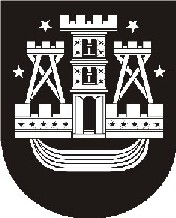 KLAIPĖDOS MIESTO SAVIVALDYBĖS TARYBASPRENDIMASDĖL LĖŠŲ, SKIRTŲ SOCIALINĮ DARBĄ DIRBANČIŲ DARBUOTOJŲ DARBO UŽMOKESČIUI PADIDINTI, PASKIRSTYMO . balandžio 26 d. Nr. T2-114KlaipėdaVadovaudamasi Lietuvos Respublikos vietos savivaldos įstatymo (Žin., 1994, Nr. 55-1049; 2008, Nr. 113-4290) 16 straipsnio 3 dalies 7 punktu, Lietuvos Respublikos Vyriausybės . sausio 25 d. nutarimo Nr. 96 „Dėl 2012 metų Lietuvos Respublikos valstybės biudžeto asignavimuose numatytų socialinį darbą dirbančių darbuotojų darbo užmokesčiui padidinti lėšų paskirstymo“ (Žin., 2012, Nr. 15-651) 2 priedu, Klaipėdos miesto savivaldybės taryba nusprendžia:Paskirstyti 605,0 tūkst. Lt, iš jų 461,9 tūkst. Lt darbo užmokesčiui, socialinį darbą dirbančių darbuotojų darbo užmokesčiui padidinti (priedas pridedamas).Skelbti apie šį sprendimą vietinėje spaudoje ir visą sprendimo tekstą – Klaipėdos miesto savivaldybės interneto tinklalapyje.Savivaldybės mero pavaduotojas			      	 Artūras ŠulcasKlaipėdos miesto savivaldybės tarybos . balandžio 26 d. sprendimo Nr. T2-114priedasLĖŠŲ, SKIRTŲ SOCIALINĮ DARBĄ DIRBANČIŲ DARBUOTOJŲ DARBO UŽMOKESČIUI PADIDINTI, PASKIRSTYMAS_______________________________Lyginamasis variantasKlaipėdos miesto savivaldybės tarybos . balandžio 26 d. sprendimo Nr. T2-114priedasLĖŠŲ, SKIRTŲ SOCIALINĮ DARBĄ DIRBANČIŲ DARBUOTOJŲ DARBO UŽMOKESČIUI PADIDINTI, PASKIRSTYMAS_______________________________Eil. Nr.Įstaigos pavadinimasSocialinį darbą dirbančių darbuotojų skaičius2012-01-01Paskirstoma suma (tūkst. Lt) socialinį darbą dirbančių darbuotojų darbo užmokesčiui padidintiPaskirstoma suma (tūkst. Lt) socialinį darbą dirbančių darbuotojų darbo užmokesčiui padidintiEil. Nr.Įstaigos pavadinimasSocialinį darbą dirbančių darbuotojų skaičius2012-01-01iš visoiš jų darbo užmokesčiui 1. Socialinių paslaugų biudžetinės įstaigos:256,0580,3443,01.1.Klaipėdos miesto vaikų globos namai „Smiltelė“33,577,359,01.2.Klaipėdos miesto vaikų globos namai „Rytas“32,579,460,61.3.Klaipėdos miesto vaikų globos namai „Danė“19,544,734,11.4.Neįgaliųjų centras „Klaipėdos lakštutė“31,056,743,31.5. Klaipėdos miesto globos namai21,048,036,71.6.Klaipėdos miesto nakvynės namai28,568,051,91.7. Klaipėdos miesto socialinės paramos centras62,0142,8109,01.8.Klaipėdos miesto šeimos ir vaiko gerovės centras28,063,448,42.Sveikatos apsaugos biudžetinės įstaigos:9,022,016,82.1.Priklausomybės ligų centras7,017,013,02.2.Sutrikusio vystymosi kūdikių namai2,05,03,83.Švietimo biudžetinė įstaiga:1,02,72,13.1.Klaipėdos regos ugdymo centras1,02,72,1Iš viso:266,0605,0461,9Eil. Nr.Įstaigos pavadinimasSocialinį darbą dirbančių darbuotojų skaičius2012-01-01Paskirstoma suma (tūkst. Lt) socialinį darbą dirbančių darbuotojų darbo užmokesčiui padidintiPaskirstoma suma (tūkst. Lt) socialinį darbą dirbančių darbuotojų darbo užmokesčiui padidintiEil. Nr.Įstaigos pavadinimasSocialinį darbą dirbančių darbuotojų skaičius2012-01-01iš visoiš jų darbo užmokesčiui 1. Socialinių paslaugų biudžetinės įstaigos:256,0580,3 585,3443,0 446,81.1.Klaipėdos miesto vaikų globos namai „Smiltelė“33,577,359,01.2.Klaipėdos miesto vaikų globos namai „Rytas“32,579,460,61.3.Klaipėdos miesto vaikų globos namai „Danė“19,544,734,11.4.Neįgaliųjų centras „Klaipėdos lakštutė“31,056,743,31.5. Klaipėdos miesto globos namai21,048,036,71.6.Klaipėdos miesto nakvynės namai28,568,0 71,251,9 54,31.7. Klaipėdos miesto socialinės paramos centras62,0142,8 144,6109,0 110,41.8.Klaipėdos miesto šeimos ir vaiko gerovės centras28,063,448,42.Sveikatos apsaugos biudžetinės įstaigos:9,022,0 1716,8 132.1.Priklausomybės ligų centras7,017,013,02.2.Sutrikusio vystymosi kūdikių namai2,05,03,83.Švietimo biudžetinė įstaiga:1,02,72,13.1.Klaipėdos regos ugdymo centras1,02,72,1Iš viso:266,0605,0461,9